1. Определите произведение. Основная танцевальная тема «примитивна»: «на белых клавишах», в пентатонном ладу, двудольном ритме. Но эта архаическая тема накладывается на гармонию fis-moll и cis- moll и в результате возникает резкая интервалика. Остинатный ритм. Штрих martellato − стаккато большой силы. * Вы должны играть ее наизусть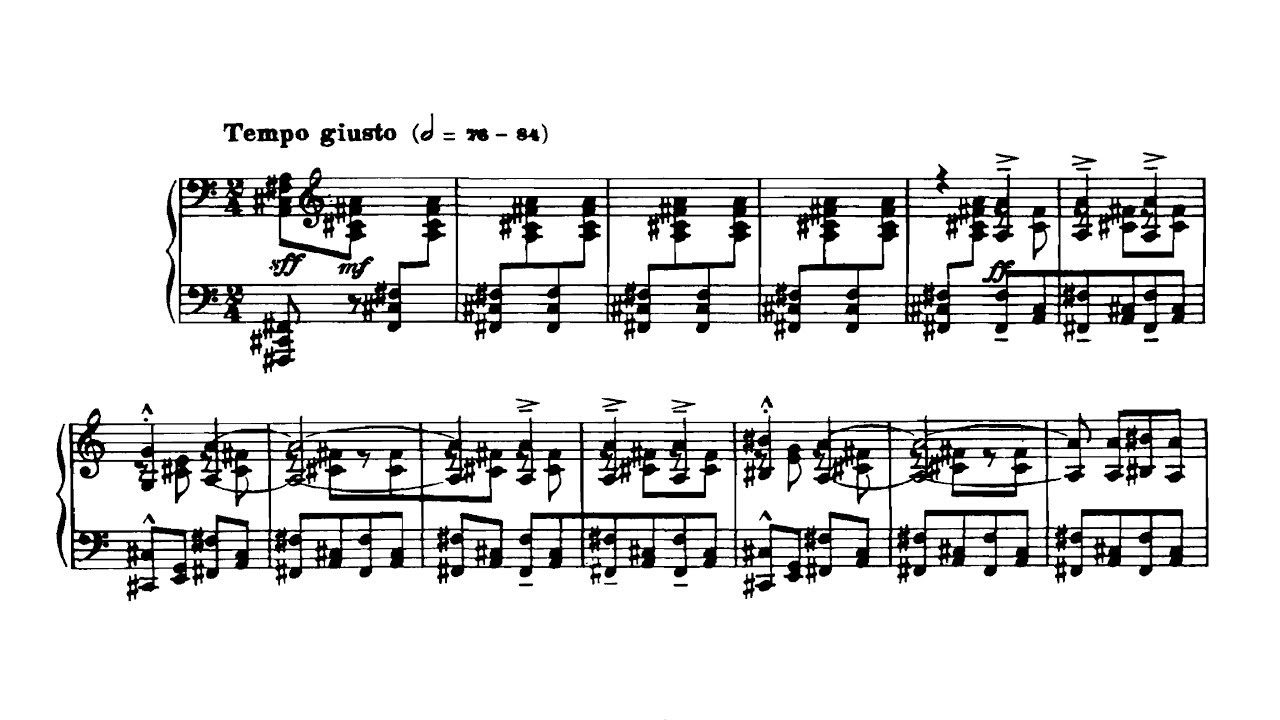 2. Соедините3. Найдите свои места афоризмам. В первый столбик впишите имя композитора, в последний - годы жизни. Постарайтесь их выучить. 4. Весна священнаяПрокофьевПервое произведение неофольклоризмаAllegro barbaroБартокЯрчайшее произведение неофольклоризмаСкифская сюитаСтравинскийПроизведение, сочиненное  по заказу Дягилева, «на древнерусский сюжет, сказочный или исторический». В итоге, в основу лег  сюжет С. Городецкого «Ала и Лоллий». ИмяФамилияАфоризмГоды жизни1. Берг «Договаривая романтизм»2. Стравинский«Взволновать, поразить, растрогать»3.ШенбергВпечатление и символ4.ДебюссиМикс архаики и современности5МалерДрамы крика6.ВебернГражданин мира, «вобравший в себя всю историю музыки»7.СатиНовый звуковой мир8.ХиндемитВ зазеркалье прошлых эпох9.ПуччиниЭксцентрик и отшельник. Гений или шарлатан?10.БартокДодекафония с опорой на тональностьНаправлениеРешающие произведенияЖанр произведенияАвторГодлитературный манифест (не у всех направлений)ИмпрессионизмВеризмЭкспрессионизмДодекафонияНеофольклоризмНеоклассицизмНовый динамизм